+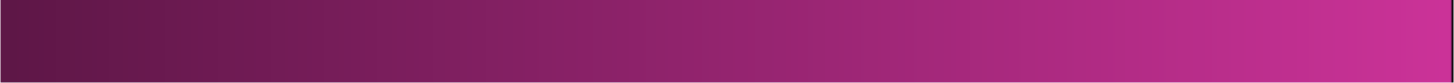 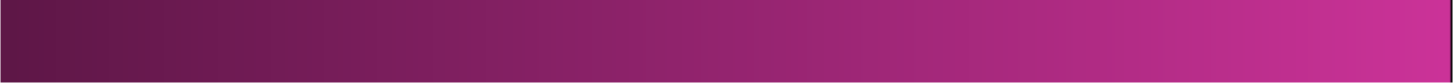 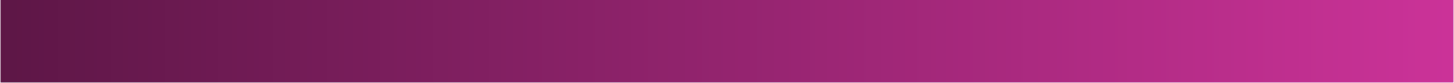 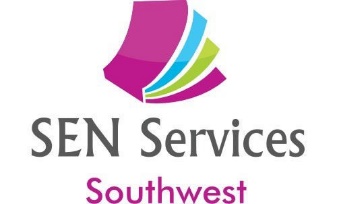 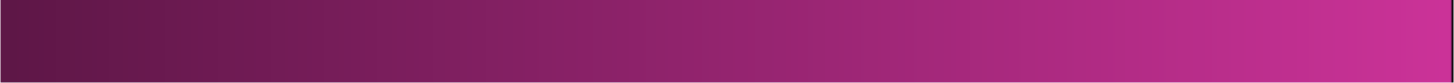 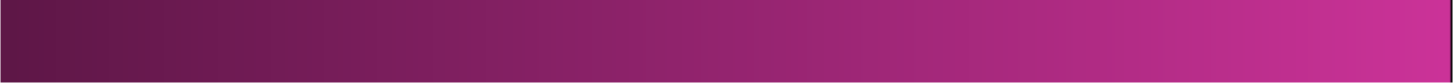 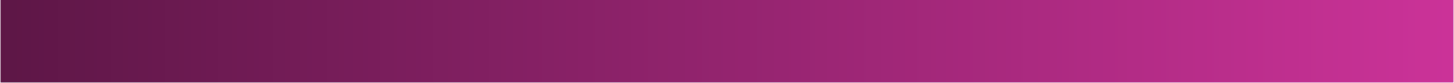 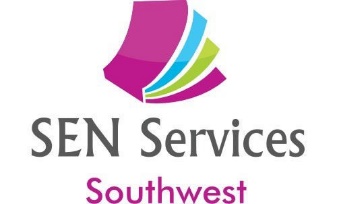 email: senservicessw@gmail.comIdentifying and Supporting Learners with Processing and/or Working Memory DifficultiesTraining for Primary and Secondary SENCos, Teachers, and TAsYou will gain:An understanding of how processing and working memory interact to affect learningKnowledge of how to identify learners who may have difficulties with their processing and/or working memoryStrategies to support the processing and working memory of all learners An understanding of how metacognition can be used to support the independence of pupils with processing and/or working memory difficulties
Cost per person - £45(10% reduction for schools booking two or more places) ‘Fantastic training with friendly, informative trainers – am going away feeling positive, more informed – one of the best training sessions I have been on.’  J. Holman, Wilcombe Primary, DevonTo book,emai l us at senservicessw@gmail.c o m or call 07913179125 on 0 7 8 54 1 10 29 7 